Образец бланка распорядительного документа (распоряжения)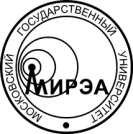 МИНОБРНАУКИ РОССИИМИНОБРНАУКИ РОССИИМИНОБРНАУКИ РОССИИФедеральное государственное бюджетное образовательное учреждение высшего образования«Московский технологический университет»МИРЭАФедеральное государственное бюджетное образовательное учреждение высшего образования«Московский технологический университет»МИРЭАФедеральное государственное бюджетное образовательное учреждение высшего образования«Московский технологический университет»МИРЭАРАСПОРЯЖЕНИЕРАСПОРЯЖЕНИЕРАСПОРЯЖЕНИЕ____________________                 Москва           № _______________________